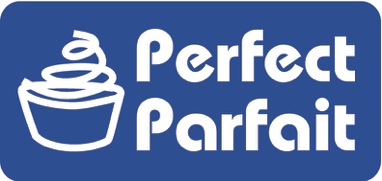 Perfect Parfait Greek Vanilla Yogurt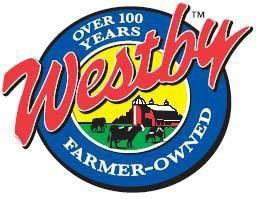 This nutritional information was calculated from the Nutritionist Pro® nutrition labeling and formulation software and not from actual testing. Nutritionist Pro® is a trademark of Axxya Systems. Westby Cooperative Creamery considers this information to be an accurate nutrientprofile for this product.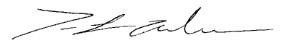 Travis Anderson QA ManagerWestby Cooperative Creamerytanderson@westbycreamery.comIngredients: GRADE A SKIM MILK, MILK, VANILLA FLAVOR [SUGAR, WATER,MODIFIED CORN STARCH, VANILLA FLAVOR WITH OTHER NATURAL FLAVORS, CITRIC ACID], CANE SUGAR, MODIFIED CORN STARCH, LESS THAN 2%: PECTIN, POTASSIUM SORBATE, CULTURES   CONTAINS: MILK